АКТобщественной проверкипо обращениям жителей города, в рамках проведения системного и комплексного общественного контроля, проведен контроль муниципальных аптечных пунктов на наличие противовирусных препаратов, рекомендованных Минздравом от коронавируса, и средств индивидуальной защитыСроки проведения общественного контроля:  11 августа 2020 года.Основания для проведения общественного контроля: по обращениям жителей, план работы Общественной палаты.Форма общественного контроля:  общественный мониторинг Место осуществления общественного мониторинга:  г.о. КоролевПредмет мониторинга:  - противовирусных препаратов, рекомендованных Минздравом от коронавируса, и средств индивидуальной защиты. Состав группы общественного контроля: члены комиссии «по качеству жизни граждан, социальной политике, трудовым отношениям, экологии, природопользованию и сохранению лесов» Общественной палаты г.о. Королев.Кошкина Любовь Владимировна, председатель комиссии.Сильянова Тамара Александровна, член комиссии.Красуля Виталий Яковлевич, ответственный секретарь палаты.Корнеева Ольга Борисовна, председатель Общественной палаты;Власова Елена Васильевна, представитель Уполномоченного по правам человека в Московской области в г.о.КоролевПроведенная 11 августа Общественной палатой г.о. Королев совместно с представителем Уполномоченного по правам человека в Московской области в г.о.Королев плановая проверка на наличие противовирусных препаратов, рекомендованных Минздравом от коронавируса, и средств индивидуальной защиты в 4-х аптечных пунктах города по следующим адресам:- аптека "Планета здоровья", ул. Карла Маркса, д.2А; - дежурная аптека ООО "Максифарм", ул. Циолковского, д.20/22;- аптека 1103, ул. Циолковского, д.23/11;- аптека "Вита-экспресс", ул. Циолковского, д.25показала: во всех проверенных аптеках достаточное количество жаропонижающих препаратов, противовирусных лекарств: Ингавирин, Арбидол, антибиотик Азитромицин, повышающий иммунитет Галавит и другие, которые поступают в аптеки бесперебойно, и цены на них варьируются: Ингавирин – от 569 руб. до 645 руб. (детский), от 727 руб. до 735 руб. (взрослый) – в зависимости от производителя.Арбидол – от 295 руб. до 310 руб. (детский), 325 руб. (взрослый); Вертекс 250Мг – 186 руб. (детский), от 205 руб. до 214 руб. (взрослый). Также в аптечных пунктах не выявлен дефицит СИЗ, в т.ч. медицинских масок, цена на которые от 14 руб./шт. - 31 руб./шт.;перчаток от 1000 руб. – 1450 руб. за 50 пар;антисептиков от 84 руб. до 1173 руб.Общественная палата в очередной раз призывает королевцев соблюдать меры безопасности и беречь друг друга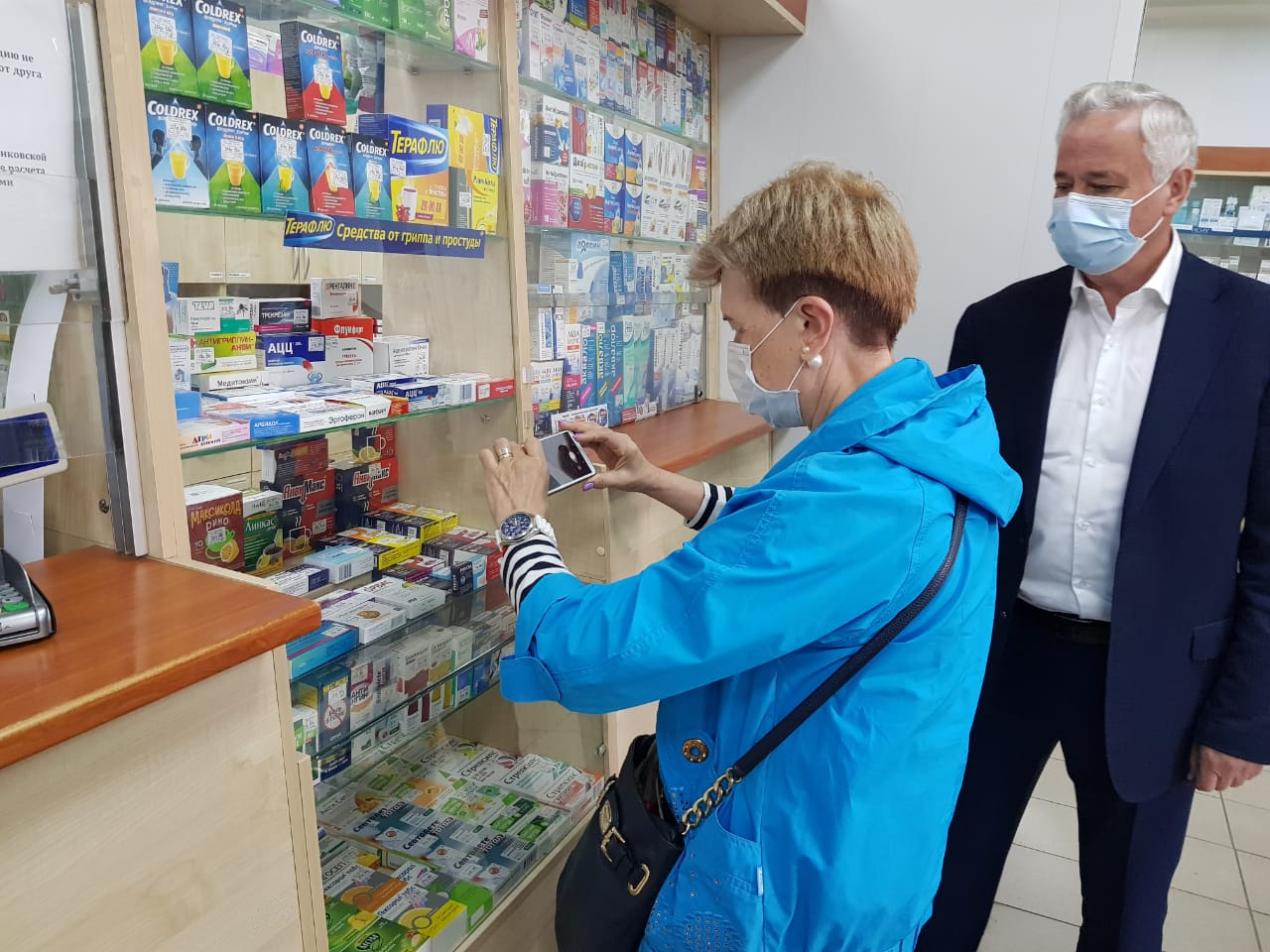 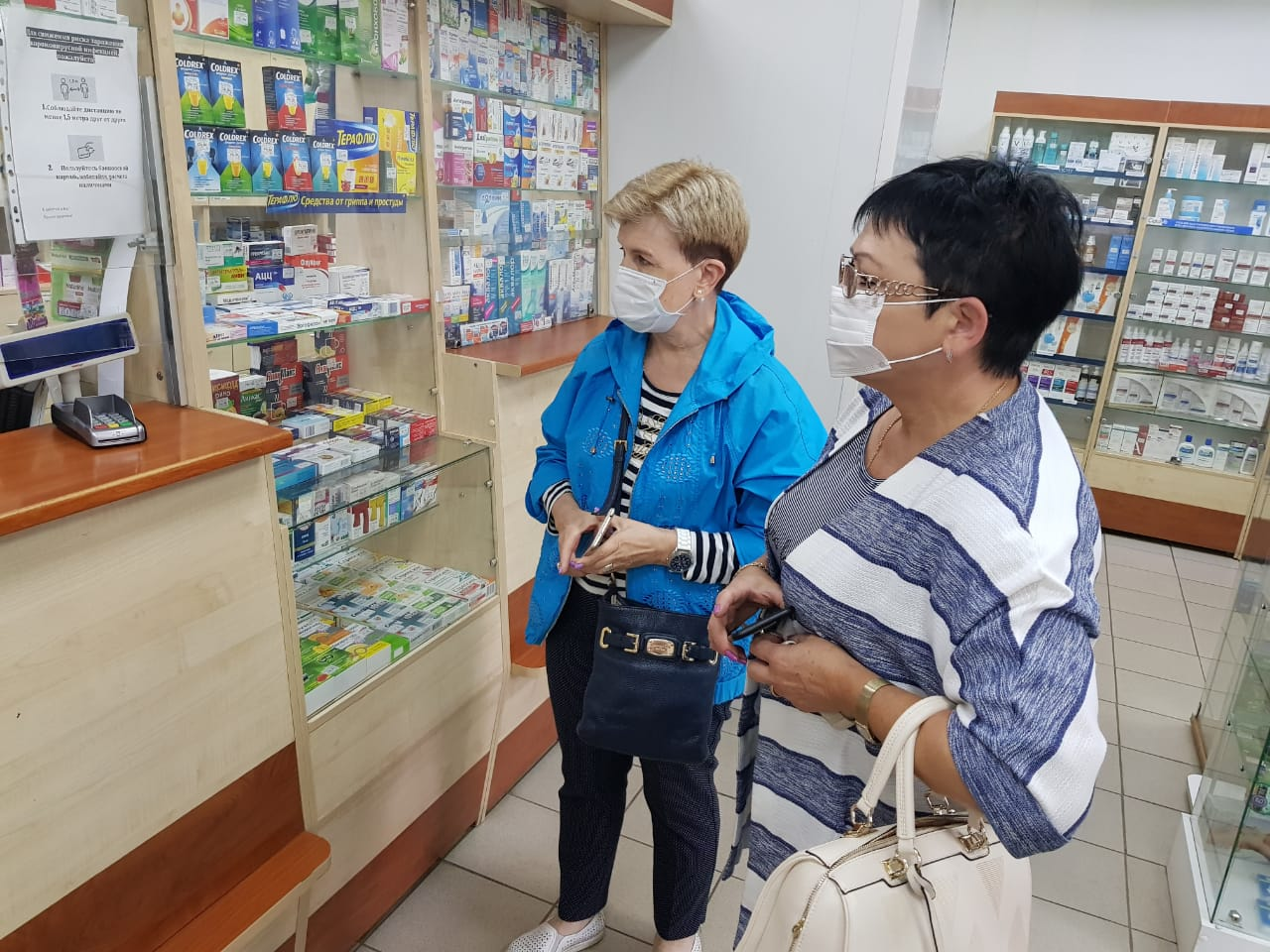 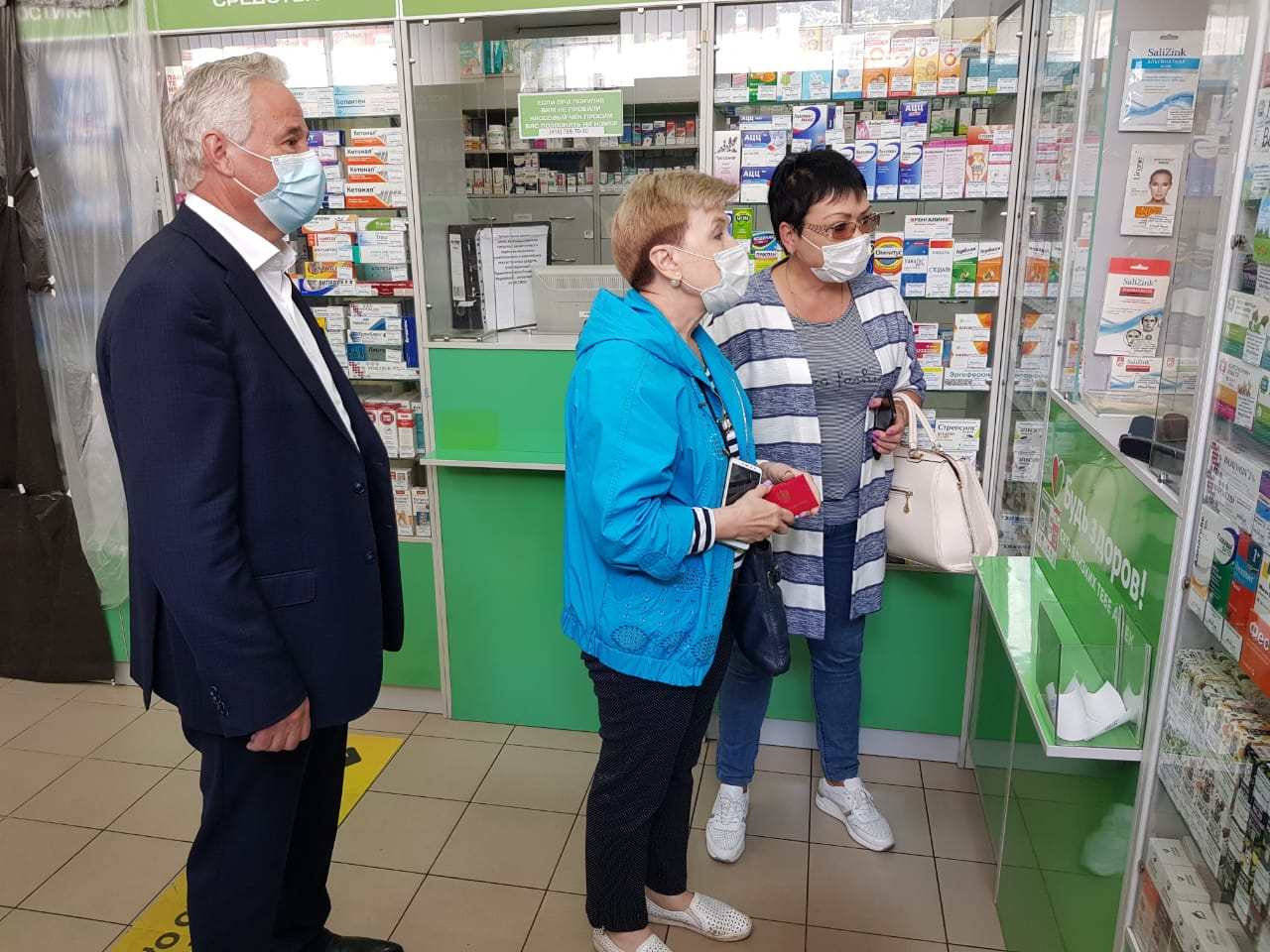 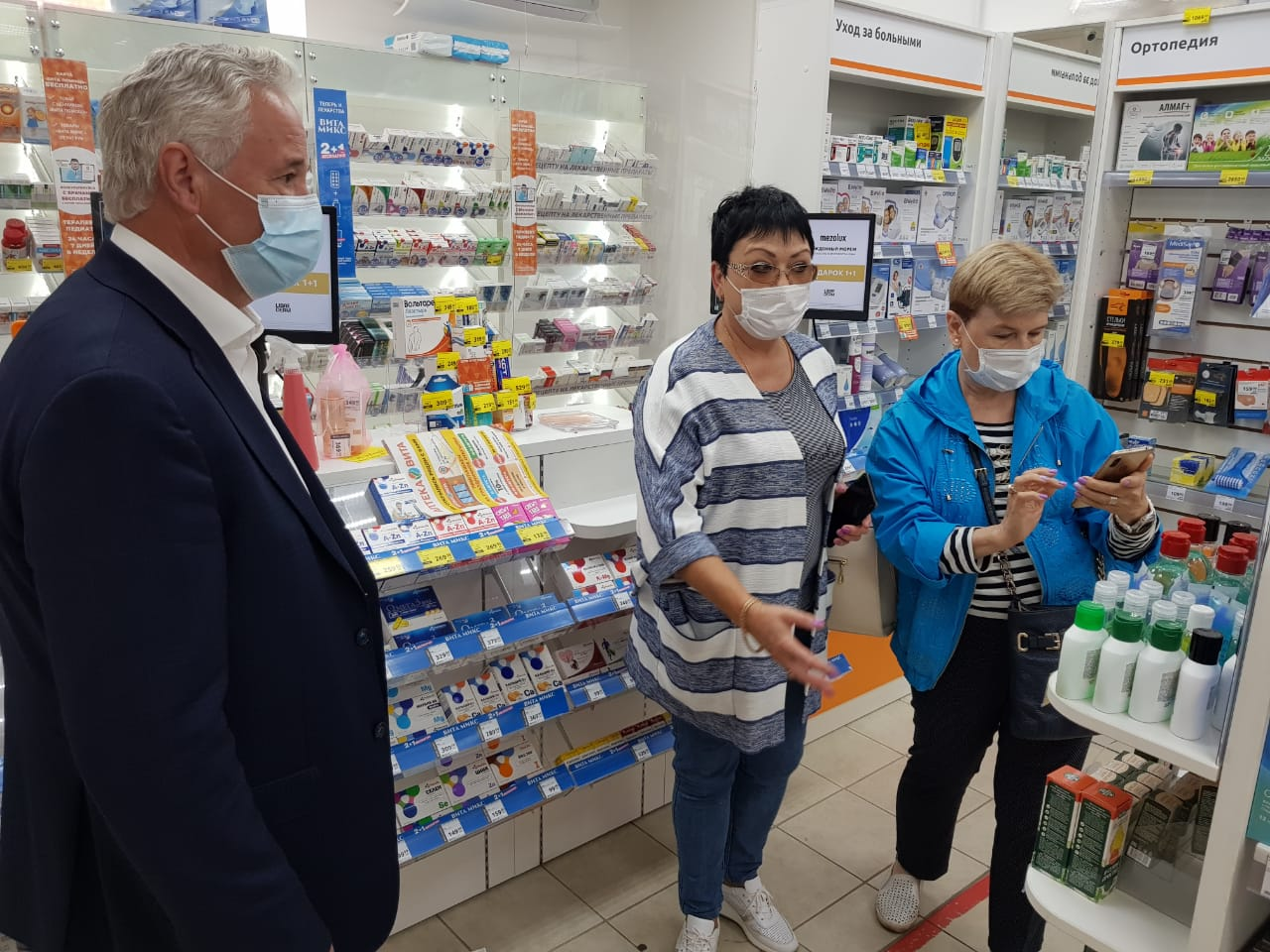 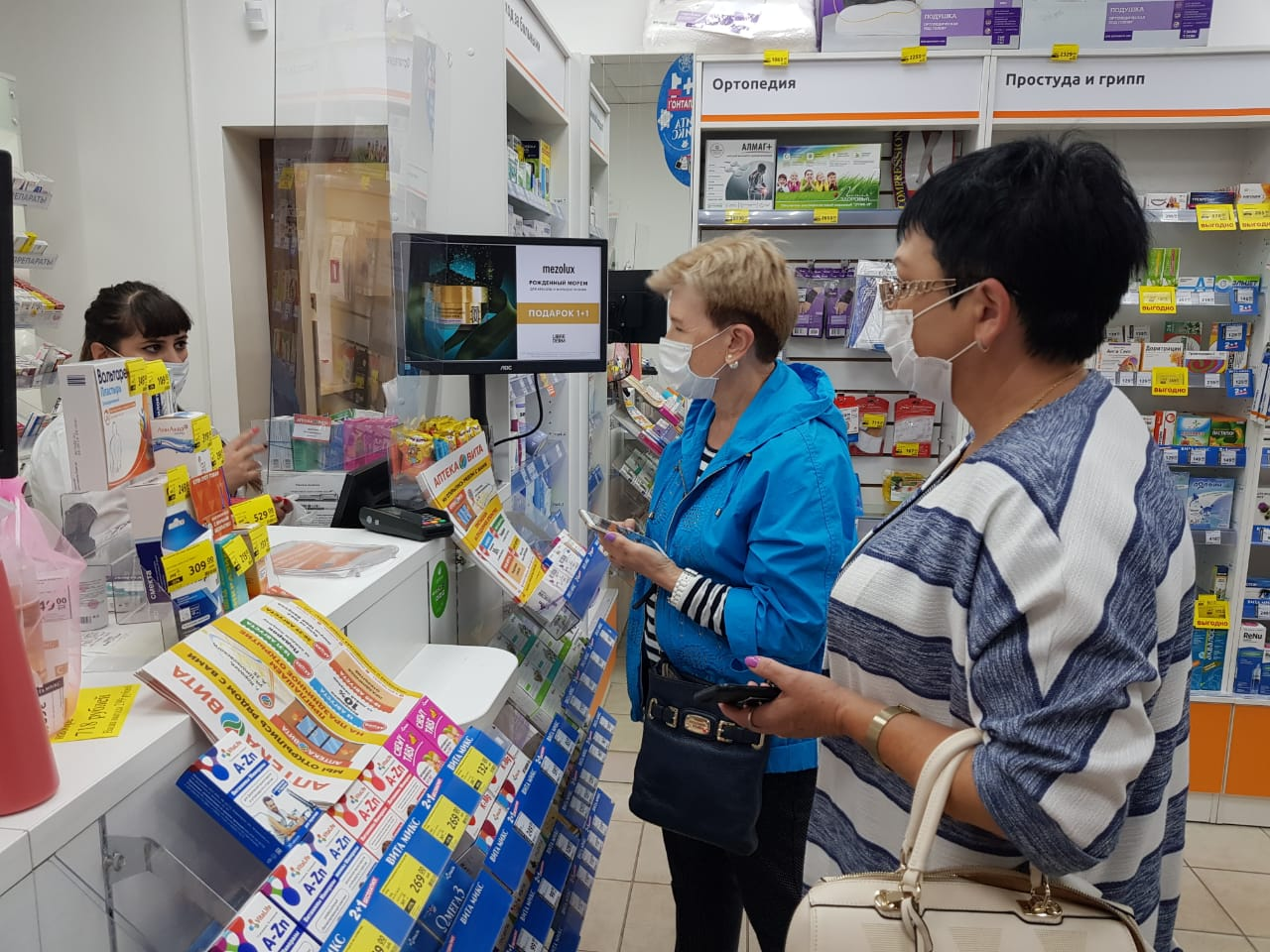 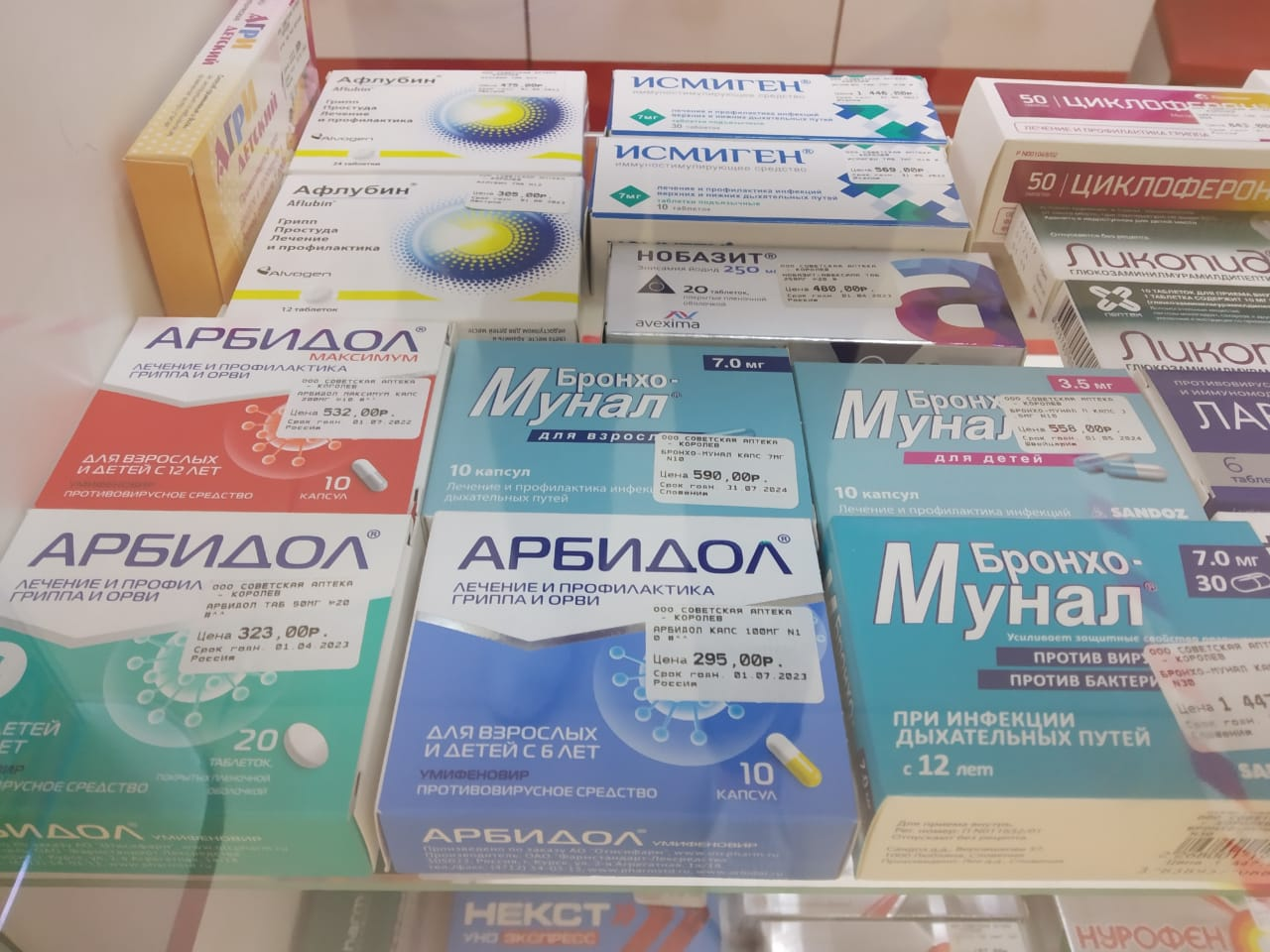 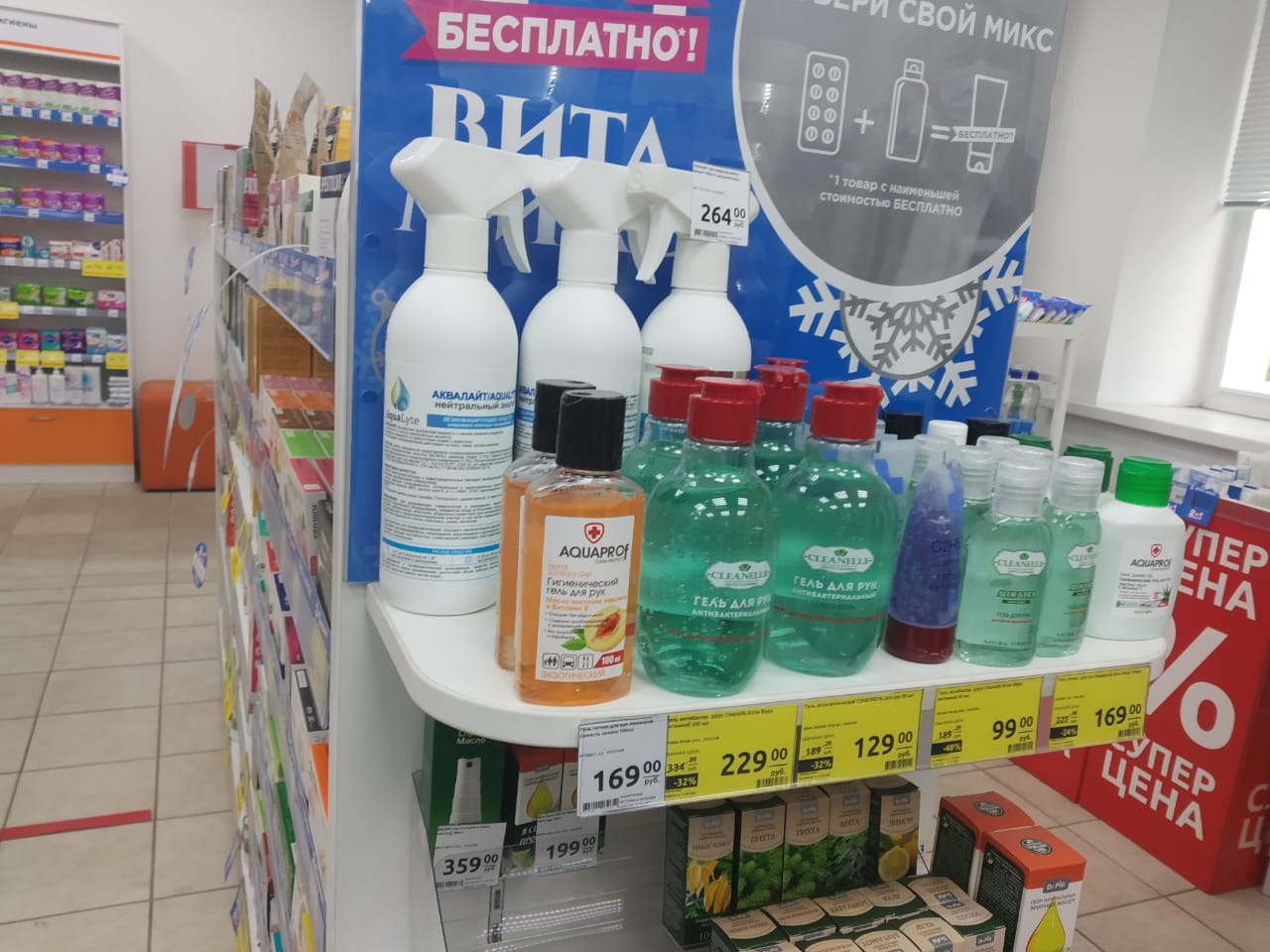 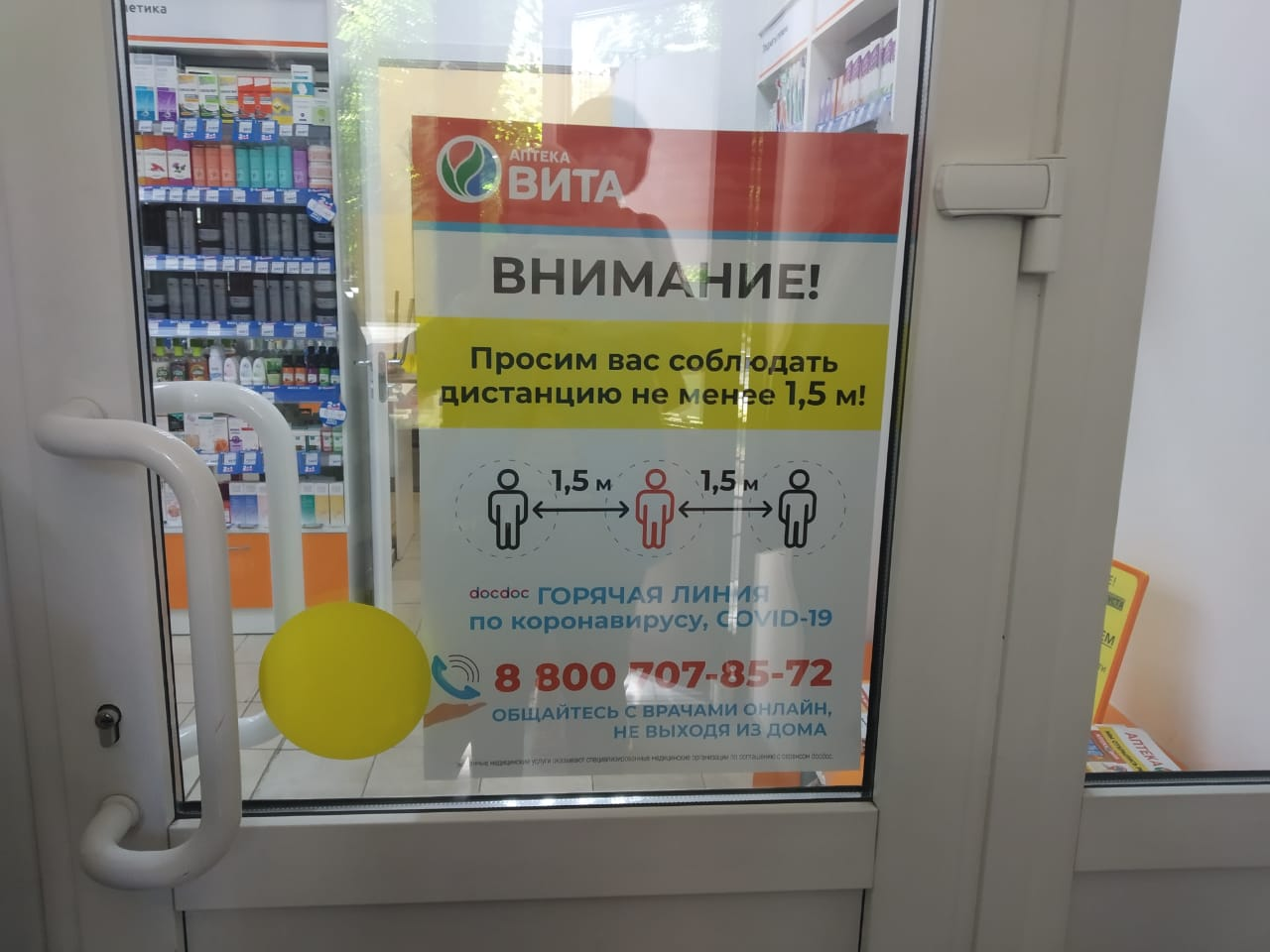 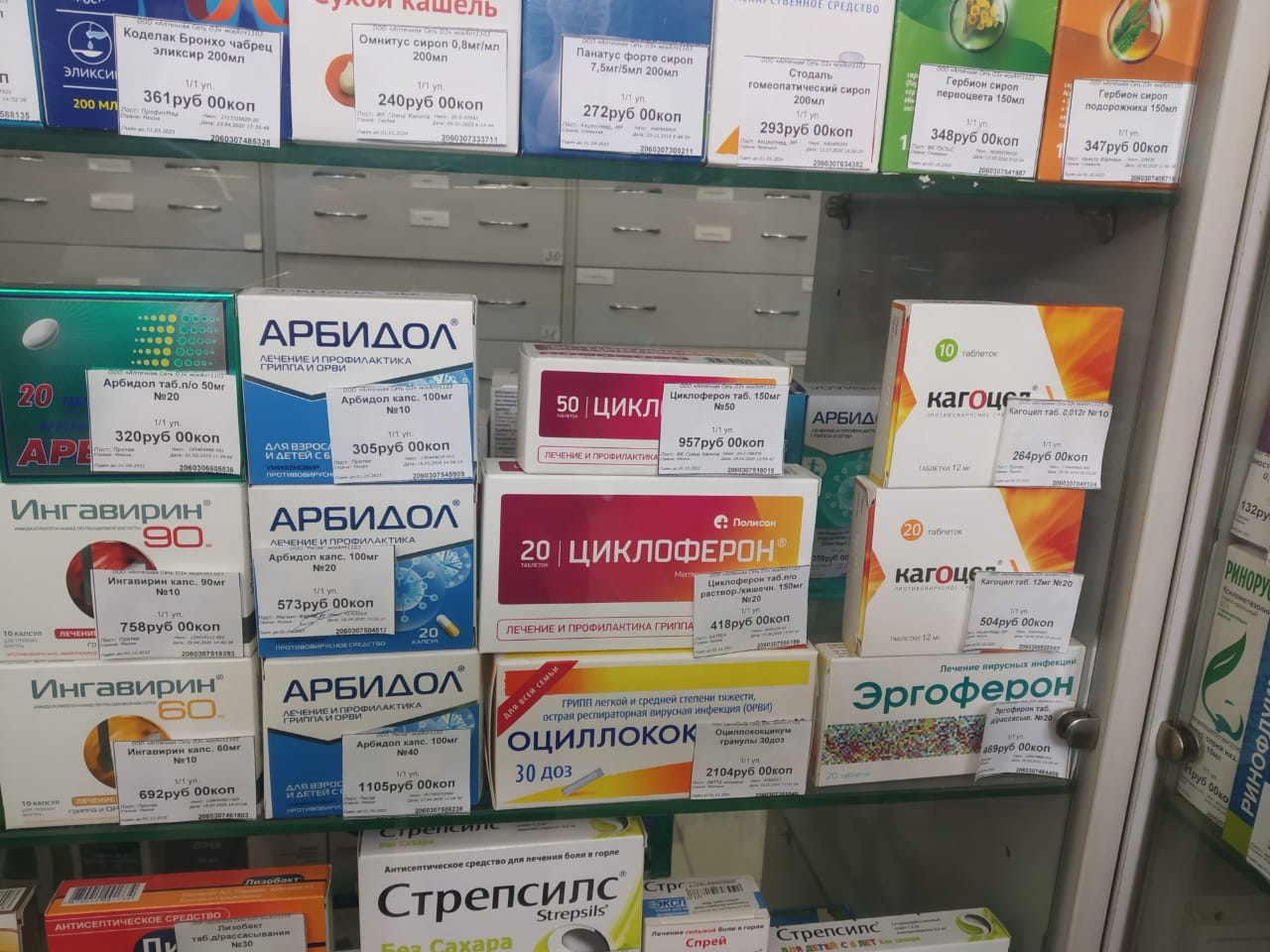 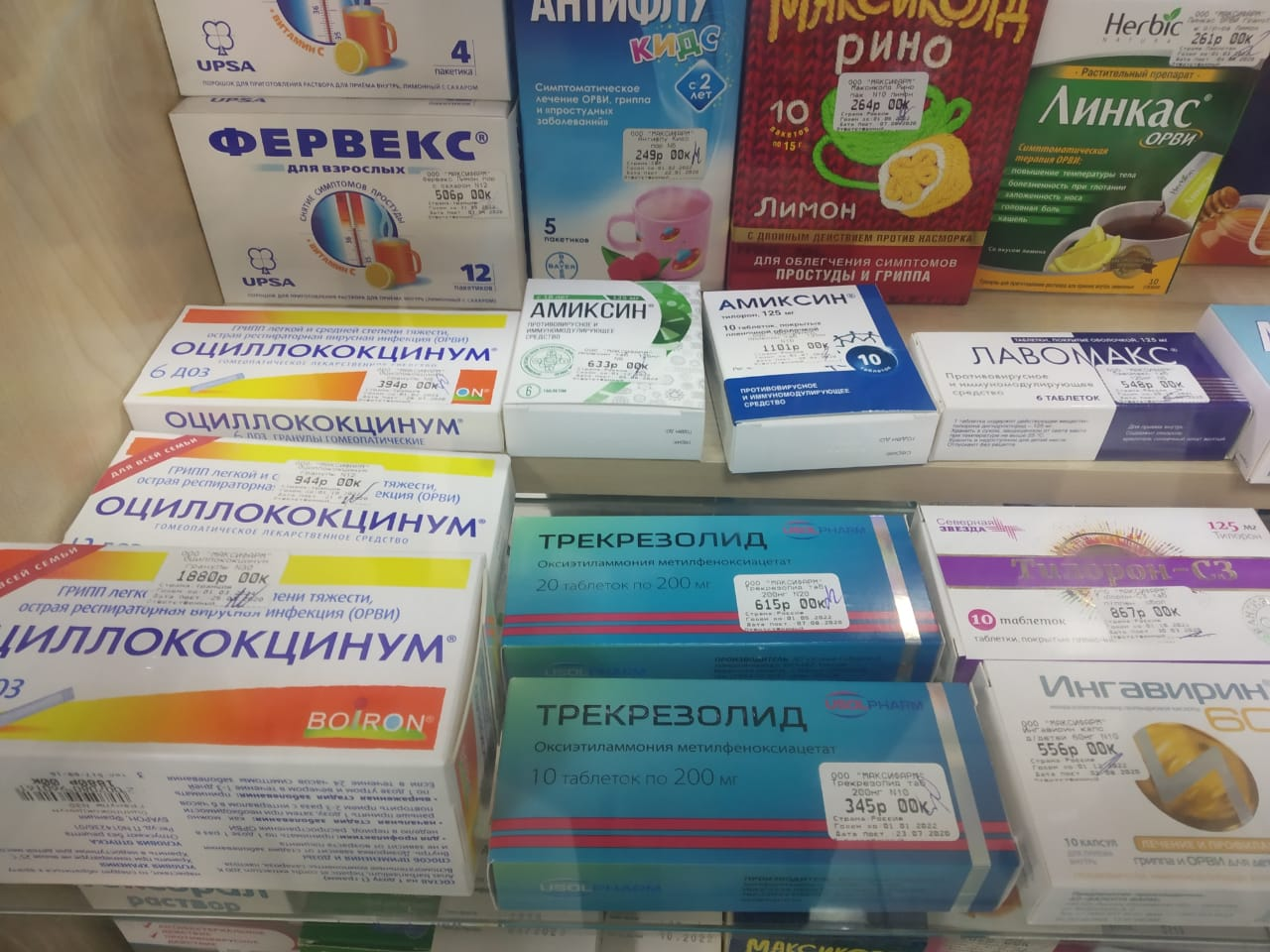 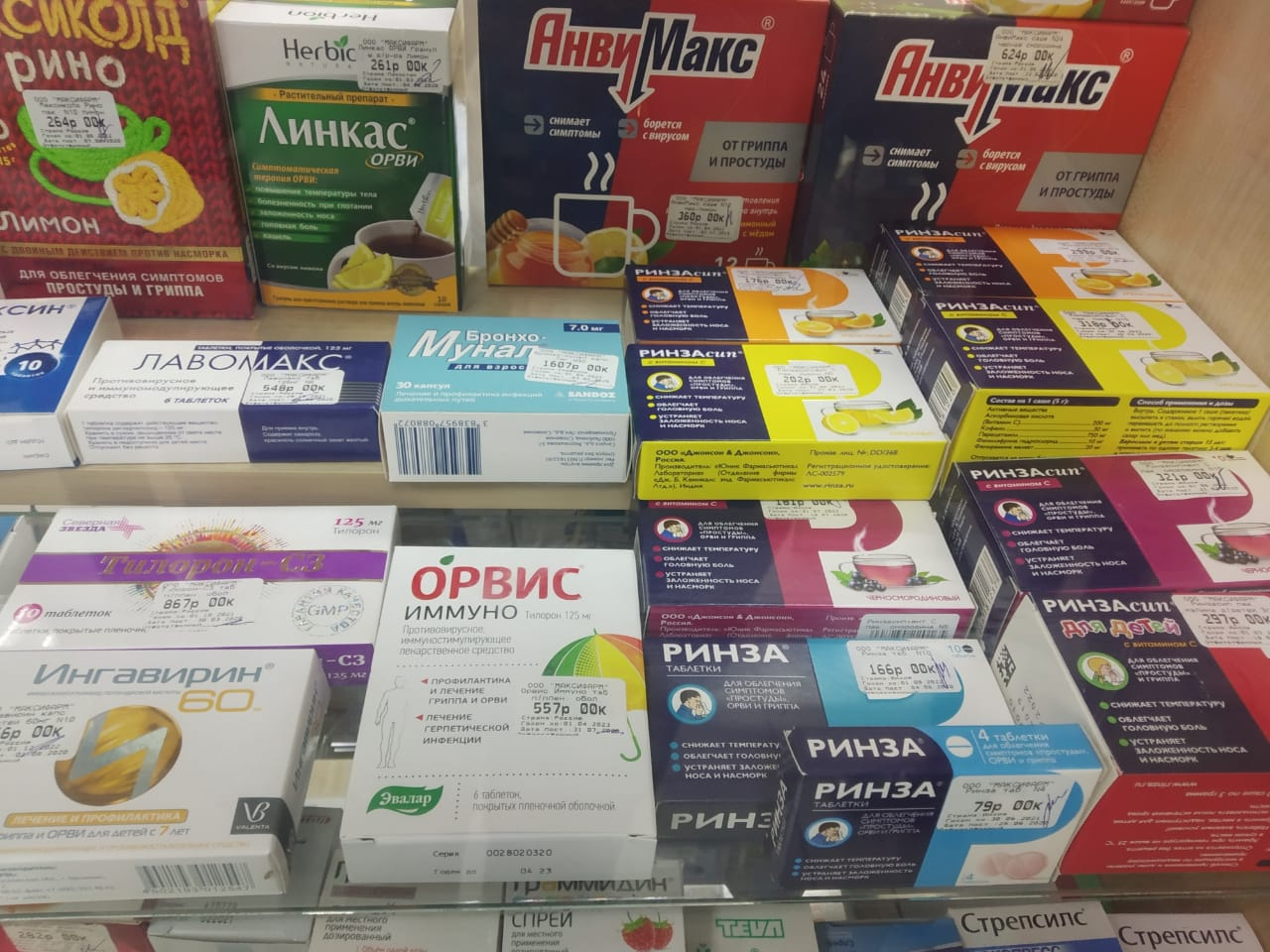 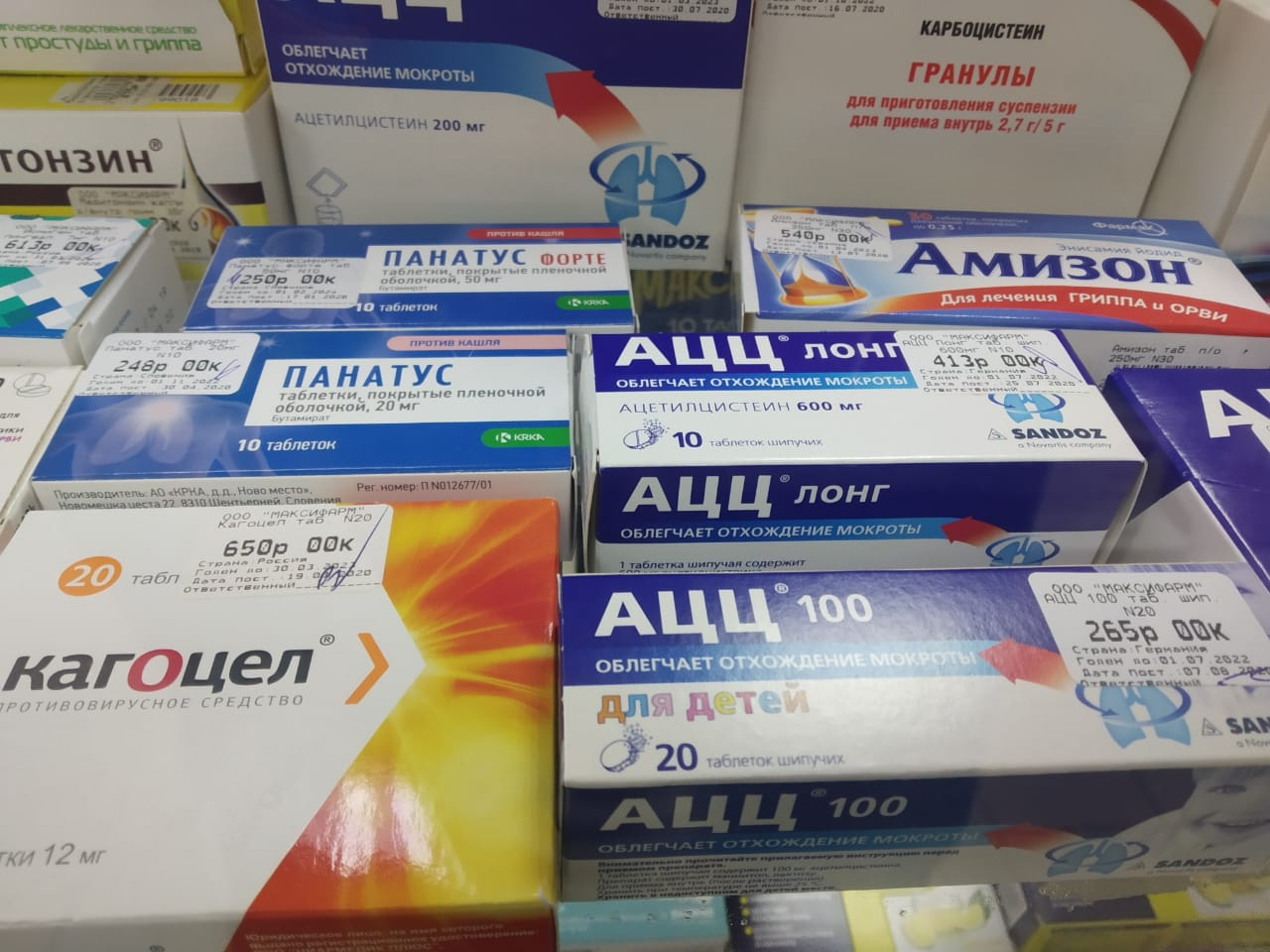 «УТВЕРЖДЕНО»Решением Совета Общественной палаты г.о. Королев Московской областиПредседатель комиссии «по качеству жизни населения, социальной политике,…» Общественной палаты г.о. Королев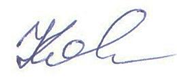 Л.В. Кошкина